Муниципальное бюджетное  общеобразовательное учреждение«Средняя о школа №7 им.Героя Советского Союза А.Б.Чуца»а. Панахес Тахтамукайский районПРИКАЗ от  29.04.22 		                                                                                                            № 72Об организации промежуточной аттестации, как отдельной процедурыв 2021-2022 учебном годуВ целях определения качества освоения учащимися содержания учебных программ, в соответствии с ФЗ «Об образовании в РФ» №273 от 21.12. 2012 года,  школьным  Положением  о текущем учете успеваемости, системе оценок, формах и порядке проведения промежуточной аттестации,  на основании решений педсовета школы (Протокол №4  от  29.03.2022г),ПРИКАЗЫВАЮ:Зам. директора по УВР Схаляхо З.А.,  организовать в мае 2022 года  проведение промежуточной аттестации, как отдельной процедуры для обучающихся 2-4,5-8,10 классов,  по утвержденным  учебным планом школы на 2021-2022 учебный год предметам и формам. (Приложение №1).Руководителям ШМО начальных классов Наш З.Н., ЕМЦ Ачмиз С.Ю.:- организовать разработку КИМов для  проведения промежуточной аттестации, как отдельной процедуры;-утвердить в апреле месяце на заседаниях методических объединений КИМы по промежуточной аттестации, как отдельной процедуры; - сдать в учебную часть КИМы  не позднее чем за 1 неделю до сроков выполнения работ.Зам. директора по ИКТ и УМР Чемсо М.К. разместить на информационном стенде и официальном сайте школы график  проведения промежуточной аттестации, как отдельной процедурыне позднее, чем за 2 недели до начала проведения промежуточной аттестации, как отдельной процедуры.Классным руководителям 2-4,5-8,10 классов довести информацию о конкретных сроках, предметах и формах проведения промежуточной аттестации, как отдельной процедуры до сведения учащихся и их родителей(законных представителей).Ответственность за обеспечение конфиденциальности сведений о заданиях в период подготовки и проведения  промежуточной аттестации, как отдельной процедуры возложить на зам. директора по УВР Схаляхо З.А.Контроль  над исполнением настоящего приказа оставляю за собой.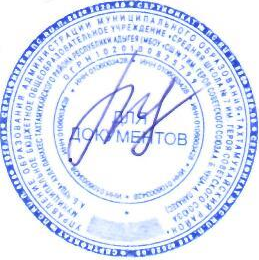 Директор                        Л.Б. МамхоС приказом ознакомлены:                                          З.А. Схаляхо                               С.Х.Басте                                                                                         З.К.Схаляхо                               С.Х.Ачмиз                                                                                        С.Д. Ачмиз                                 С.И.Абадзе                                                                                        С.Ю. Ачмиз                                М.К.ЧемсоС.Н.БастеН.К.СхаляхоФ.Р.ХаратеЗ.Н.Наш З.Ю. Шичиях Р.Г.ХачемизЛ.А.ДекуфС.Н.НашЗ.А.Сиджах